Муниципальное бюджетное учреждение дополнительного образования «Дворец детского (юношеского) творчества им. В.П.Чкалова»(МБУ ДО «ДДТ им. В.П.Чкалова»)       ИГРА В АНСАМБЛЕ КАК ОДНА ИЗ ОСОБЕННОСТЕЙ ОБУЧЕНИЯ В КЛАССЕ ФОРТЕПИАНО                                                                                                          ХОРОВОЙ СТУДИИ.Ансамбль – это группа исполнителей, выступающих совместно, а также коллективная форма игры, в процессе которой двое или более музыкантов исполнительскими средствами сообща раскрывают художественное содержание музыкального произведения.В отличие от исполнителей на оркестровых инструментах, которые с первых уроков получают навыки ансамблевой игры ( благодаря работе с концертмейстером и позже игре в ансамбле и оркестре ), пианисты учатся исключительно в условиях индивидуальных занятий и привыкают к ним как к единственно возможной форме игры на фортепиано. Такая тенденция имеет ряд отрицательных моментов, справиться с которыми помогает ансамблевое музицирование в классе фортепиано.Надо отметить, что участие в ансамбле вызывает неизменный интерес абсолютно у всех ребят. Коллективное творчество, пусть даже в очень скромных масштабах, всегда вызывает море положительных эмоций и благотворно влияет на многие стороны личности учащихся.Ансамблевое исполнительство развивает  чувство товарищества и ответственности, побуждает к трудолюбию, собранности, пунктуальности, требует умения сосредотачиваться, договариваться, взаимодействовать друг с другом как в музыкальном, так и в личностном отношении. В то же время игра в ансамбле воспитывает у исполнителей ряд ценных профессиональных качеств : она дисциплинирует в отношении ритма, даёт ощущение нужного темпа, способствует развитию мелодического, гармонического, тембрового слуха, полифонического мышления, вырабатывает уверенность , помогает добиться стабильности в исполнении, формирует навык чтения с листа и свободной ориентации в нотном тексте и многое другое.Из вышесказанного следует вывод: пианист, никогда не игравший в ансамбле, многого лишает себя. Так как польза от этого рода музыкальных занятий очевидна.В классе фортепиано хоровой студии Дворца, к сожалению, нет отдельного времени, отведённого на занятия ансамблем. В учебном плане программы музыкальной студии по классу фортепиано «Лира» ансамблевое музицирование находится во временных рамках двух академических часов в неделю, отведённых на обучение игре на фортепиано в целом. Это обстоятельство не даёт возможности уделить игре в ансамбле столько времени, сколько хотелось бы. За учебный год учащиеся успевают сыграть 1-2 ансамбля с педагогом или другими учениками. Наиболее успешные учащиеся принимают участие в ансамблевых музыкальных гостиных «Играем вместе», которые ежегодно проводятся силами педагогов и учеников музыкальной студии.Музыкальные гостиные включают в себя различные ансамблевые номера. С целью развития музыкального кругозора и приобретения опыта ансамблевого исполнительства учащимися, а так же из стремления разнообразить концертные программы, мы стараемся использовать все доступные нам виды ансамблей. Главным образом это ансамбли учеников – пианистов с педагогами или друг с другом для одного фортепиано в 4 руки, а иногда в 6 рук. Также в условиях Дворца мы имеем возможность сотрудничать с воспитанниками оркестра русских народных инструментов: домристами, балалаечниками, баянистами, аккордеонистами, гитаристами. Для ребят из хоровой студии это удобный повод познакомиться поближе во-первых – с ролью концертмейстера, во- вторых – с инструментами русского народного оркестра и творчеством композиторов – «народников», таких, как Андреев, Бажилин, Тамарин, Дербенко и многих других. Польза такого сотрудничества состоит ещё и в возможности учеников – пианистов расширить границы своего музыкального кругозора, соприкоснувшись с лучшими образцами народной музыки, услышать переложения классической, в том числе и фортепианной, музыки в необычной для них оранжировке, попытаться путём сравнения различных вариантов изложения одного и того же произведения осмыслить творческие возможности композиторов и исполнителей, нюансы звучания произведения в исполнении разных музыкальных инструментов.Также дети с удовольствием поют под аккомпанемент друг друга. Особый интерес представляют семейные ансамбли: ребята выступают как со своими братьями и сёстрами, так и со старшими представителями своих семей. Например, в этом учебном году музыкальная гостиная «Играем вместе» на 80 процентов состояла из семейных номеров. Проведена была большая подготовительная работа, мероприятие прошло успешно и , по мнению всех педагогов, готовивших семейные ансамблевые номера, имело неоценимое воспитательное значение для всех участников, в том числе и взрослых. Большинство родителей стали  заинтересованнее в занятиях музыкой своих детей и выразили желание и в дальнейшем играть с ними в ансамбле, у большинства детей улучшилась успеваемость, и вообще стало больше взаимопонимания и уважения друг к другу.В ходе подготовки к гостиной работа велась по следующим основным направлениям: метроритмический ансамбль, система дирижёрских жестов, дианмический ансамбль, работа с нотным текстом.Метротитм  является одним из главных компонентов, объединяющих ансамблистов. По существу он выполняет функции дирижёра в ансамбле. Ощущение сильных и слабых долей такта с одной стороны и  ритмическая определённость внутри такта с другой – это фундамент, на котором основывается искусство ансамблевой игры. Синхронность звучания ансамбля является первым среди многих важных условий. Если при неточности исполнения остальных компонентов снижается только общий художественный результат, то при нарушении метроритма рушится весь ансамбль. Также метроритм способен влиять и на техническую сторону исполнения. Ритмическая определённость делает игру более уверенной и надёжной в техническом отношении. А неритмичность влечёт за собой всякого рода случайности и, как следствие, потерю психологического равновесия, приводит к эстрадному волнению.Говоря о метроритме, нельзя не упомянуть о значении правильного определения темпа и системе дирижёрских жестов, благодаря использованию которой ансамбль синхронно вступает, беря нужный темп, делает необходимые замедления или ускорения, осуществляет выходы из фермат и , наконец, делает снятия заключительных аккордов. Функция дирижёра в ансамбле поручается одному из исполнителей, в ходе репетиций отрабатываются необходимые знаки и жесты.Ещё одно направление работы – это достижение динамического ансамбля. Важно научить детей быть экономными в расходовании динамических средств, использовать их разумно. Различные элементы музыкальной фактуры не могут звучать с одинаковой громкостью, так как несут разную смысловую нагрузку, находятся на разных динамических уровнях. Нужно правильно распределять баланс громкости и силу звучания каждой партии в ансамбле относительно других. Немаловажно выработать также штриховое и агогическое единство и единство приёмов звукоизвлечения.В ансамбле для одного фортепиано в 4 руки отдельную сложность представляет собой педализация, так как исполнитель второй партии часто вынужден бывает брать педаль не по своей партии. А по первой, а иногда даже педализировать в свои паузы.И, наконец. Работа над ансамблем неразрывно связана с умением грамотно разбираться в нотном тексте, читать с листа. Играть, глядя в ноты, быстро и безошибочно ориентироваться как в своей партии, так и в партии партнёра.О каждом из вышеназванных компонентов и направлений деятельности можно говорить более подробно и детально, но главная задача педагогов в работе над ансамблями – поддержать интерес учеников к ансамблевому музицированию и дать им почувствовать радость от совместного творчества.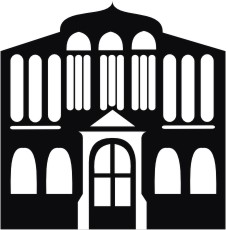 